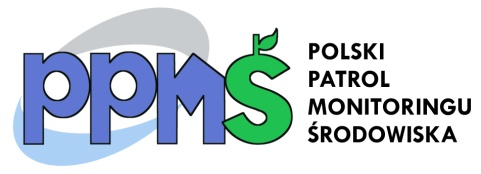 OGÓLNOPOLSKA OLIMPIADA WIEDZYpt. „NISKIE EMISJE”Olimpiada organizowana jest w ramach ogólnopolskiej Kampanii informacyjno – edukacyjnej „PPMŚ – Polski Patrol Monitoringu Środowiska” dofinansowanej ze środków NFOŚiGW. Organizatorem Olimpiady jest:Związek Miast i Gmin Morskichul. Wały Jagiellońskie 180-853 GDAŃSKTel. 58 323 70 08zmigm@zmigm.org.plCelem Olimpiady jest:Zapoznanie młodzieży z zagadnieniami dotyczącymi zanieczyszczeń powietrza w Polsce,Przybliżenie zagadnień dotyczących niskich emisji,Zwrócenie uwagi uczestników na rolę, jaką odgrywa czyste powietrze w życiu każdego człowieka,Kształtowanie świadomości ekologicznej oraz właściwych postaw młodzieży wobec środowiska,Inspiracja młodego pokolenia do podejmowania inicjatyw i praktycznych działań na rzecz ochrony i poprawy stanu środowiska,Przygotowanie uczestników do zagadnień, z którymi będą mieli kontakt w trakcie przyszłej pracy zawodowej lub kariery naukowej.Olimpiada składać się będzie z dwóch etapów:etapu eliminacjietapu finałowego.Uczestnikiem Olimpiady może być każdy uczeń szkoły ponadgimnazjalnej uczący się 
w Polsce, który:przejawia zainteresowanie tematyką ochrony środowiska, ze szczególnym uwzględnieniem ochrony powietrza,prześle na adres Związku wypełnione zgłoszenie do Olimpiady ( Ankieta Olimpijczyka), w ramach którego przedstawi swoje propozycje dotyczące rozwiązania problemu niskich emisji, jak również wykaże się doświadczeniem w pracy na rzecz szkolnego koła związanego z ochroną środowiska. Zgłoszenie powinno być przygotowane pod kierunkiem opiekuna – nauczyciela bądź edukatora.ANKIETA OLIMPIJCZYKA WRAZ Z REGULAMINEM OLIMPIADY -  dostępne na stronie: www.zmigm.org.plZgłoszenie powinno być przesłane do siedziby organizatora w terminie do 31 stycznia 2015r. Spośród nadesłanych prac Jury Olimpiady wybierze 2 najlepsze prace z każdego województwa, ich autorzy trafią do etapu finałowego.Finał Olimpiady zaplanowany jest na 6 marca 2015 r. w Gdańsku (Wydział Chemii Uniwersytetu Gdańskiego).  Nagroda główną dla 5 najlepszych olimpijczyków będą INDEKSY na I rok Wydziału Chemii Uniwersytetu Gdańskiego ! Laureaci i ich opiekunowie otrzymają także nagrody rzeczowe, pozostali uczestnicy otrzymają nagrody książkowe.CZEKAMY NA WASZE ZGŁOSZENIA! ŻYCZYMY POWODZENIA!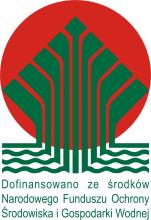 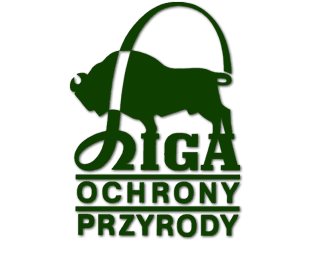 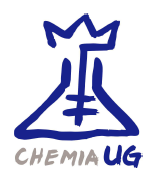 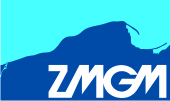 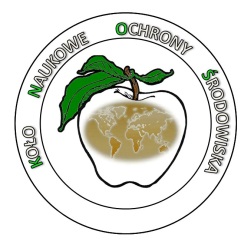 